Przykładowa lekcja CLIL  - BIOLOGIAMateriał udostępniony przez szkołę partnerską w Hiszpani podczas realizacji projektu.Karta pracy ucznia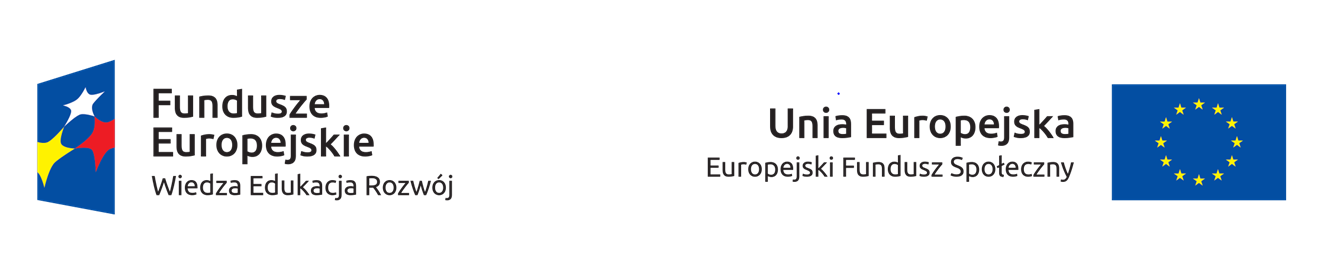  Today you’ll become a Crime Scene Investigator! There has been a robbery in town and you have to find out who did it. However, there is something you have to do first: 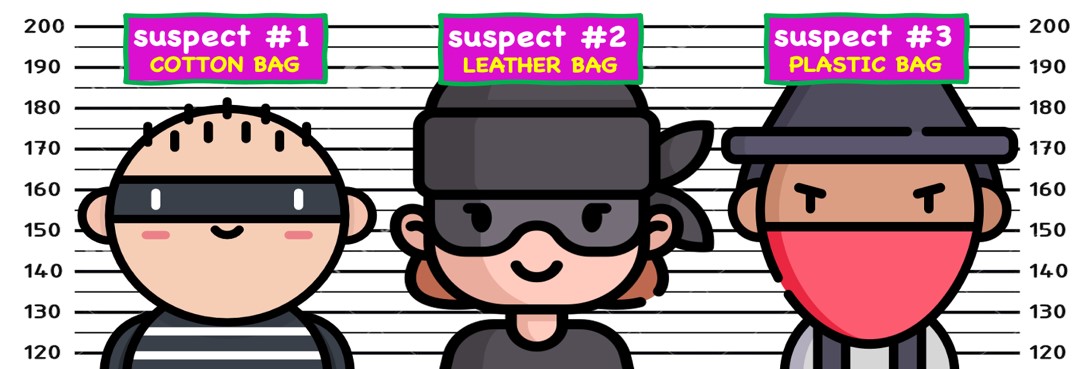 Analyze all the evidence collected by CSI inside the houses A, B and C. Are they animal or plant cells? Play detective and find out which two burglars broke into each house. HOUSE A:    # 01: …………………………………………………………………………………………………………………………………………………………………………………………………………………………….    # 02: …………………………………………………………………………………………………………………………………………………………………………………………………………………………….    # 03: …………………………………………………………………………………………………………………………………………………………………………………………………………………………….    # 04: …………………………………………………………………………………………………………………………………………………………………………………………………………………………….                       à   Suspect  ……….  and suspect  ……….  were the ones who broke into house A HOUSE B:    # 05: …………………………………………………………………………………………………………………………………………………………………………………………………………………………….    # 06: …………………………………………………………………………………………………………………………………………………………………………………………………………………………….    # 07: …………………………………………………………………………………………………………………………………………………………………………………………………………………………….             # 08: …………………………………………………………………………………………………………………………………………………………………………………………………………………………….            à   Suspect  ……….  and suspect  ……….  were the ones who broke into house B HOUSE C:    # 09: …………………………………………………………………………………………………………………………………………………………………………………………………………………………….    # 10: …………………………………………………………………………………………………………………………………………………………………………………………………………………………….    # 11: …………………………………………………………………………………………………………………………………………………………………………………………………………………………….             # 12: …………………………………………………………………………………………………………………………………………………………………………………………………………………………….                        à   Suspect  ……….  and suspect  ……….  were the ones who broke into house C COMPARE AND CONTRAST ANIMAL AND PLANT CELLS COMPARE AND CONTRAST ANIMAL AND PLANT CELLS COMPARE AND CONTRAST ANIMAL AND PLANT CELLS COMPARE AND CONTRAST ANIMAL AND PLANT CELLS CELL PART UNDER THE MICROSCOPE ANIMAL PLANT Membrane, cytoplasm and DNA inside a nucleus 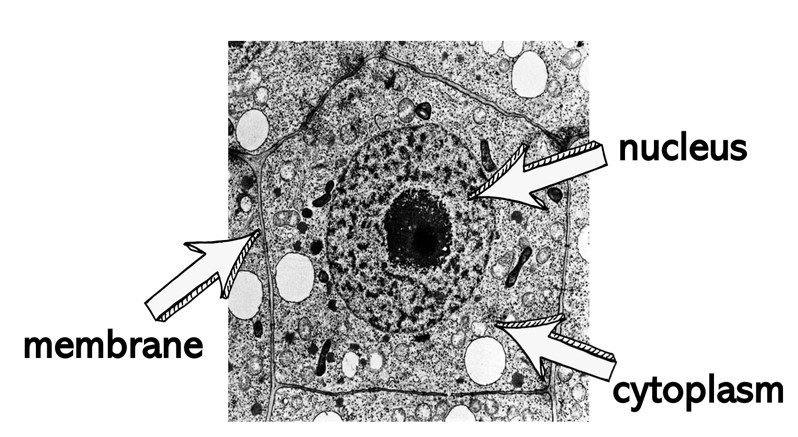 Ribosomes 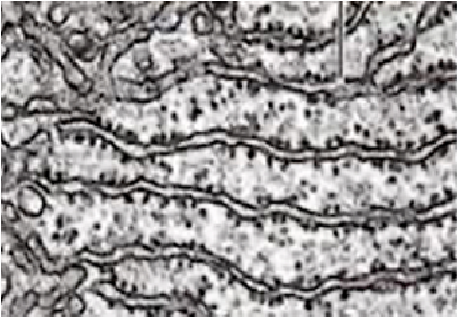 Mitochondria 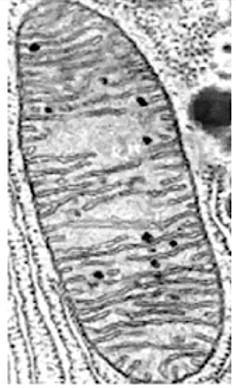 Cell wall 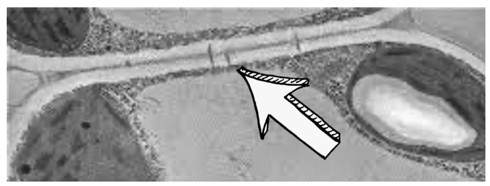 Chloroplasts 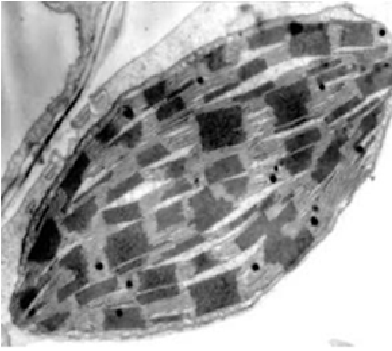 Large central vacuole 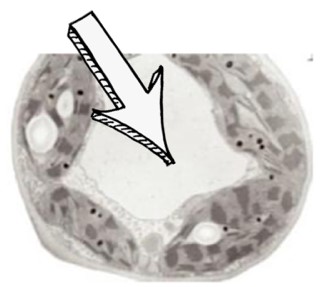 